RESUME OF QUALIFICATIONBahman SoleimaniPERSONAL INFORMATION:                                      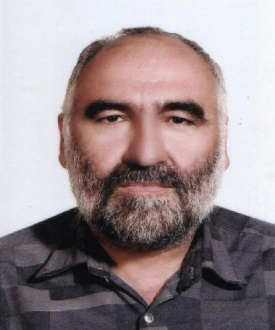 D.O.B: 23/7/1360Status: MarriedPlace of Birth: KazerunResidence/Nationality: IranMobile: +989161133711Email: soleimani_b@scu.ac.irAddress: Petroleum Geology and Sedimentary Basin Dept., Earth Sciences Faculty, Shahid Chamran University of Ahvaz, Ahvaz =============================================================EDUCATIONAL STUDIES:Teaching:            B.S. courses in Behbahan Azad University, Payame Noor Ahvaz, Ahvaz and Abadan Oil Industry and PhD course at Ahwaz Azad University.2 - Teaching lessons: B.S. courses: Geometric Crystallography, Optical Crystallography, Sedimentary Petrology, Metamorphic Petrology, Petrology, Geochemistry, Sedimentary Environment, Physical Geology and Petroleum Geology, Marine Geology. Master of Science (MsC): Advanced Sedimentary Lithology, Isotopic Geology, Evaluation of Oil Formations, Analysis of Sedimentary Basins, Principles of Geophysical Exploration, Principles of Drilling, Reservoir Engineering, Carbonate Reservoirs, Detrital ReservoirsDoctoral course (PhD): Basin analysis, lithological evaluation of carbonate reservoirs, analysis of fractured carbonate reservoirs, stable isotopes=============================================================WORK EXPRRIENCES AND PROJECTS:Investigating the potential of Lali-Indika region. 1990 - University Jihad of Shahid Chamran University of Science.Petrographic and geochemical study of sediments of Aghajari Formation in Ramhormoz-Omidieh area, Internal design of Faculty of Science, 2007Study project to investigate the relationship between oil springs and Asmari reservoir oil and identification of gas packages in Gachsaran Formation, Naft-e-Safid Oil Field, 853310-29 / 2/91, 2012RESEARCH EXPRRIENCES:SeminarsConferences (National)Soleimani, B., Sheikhzadeh, H., and Ghlavand, H., 1382, The application of NGS log to identify of clay minerals of Pabdeh and Gurpi Formations in Ahvaz oil field, 11th Min. Crys. Ass., YazdSoleimani, B., Heidari, Kh., Ashjai, A., 1383,Cementation and it's role in oil production from Sandstone Horizons of Asmari Reservoir of Mansuri oil-field, Ahwaz, 9th Iranian Geological Ass. Congress, ShahroudSoleimani, B., Sheikhzadeh, H., and Ghlavand, H., 1382, Geochemical analysis and Paleosalinity determination of Gurpi, Pabdeh and lower Asmari formations in Ahwaz Oil Field, 22th  Geological Science  Congress, Tehran Alizade, S., and Soleimani, B., 1385, Comparison of petrophysical parameters and lithology of Asmari Formation in Shadegan oil field, 10th Iranian Geological Ass. Congress, TehranSoleimani, B., Jaferi, J., Alizadeh, S., 1383, Evaluation of dolomitization process and its role on the porosity and permeability of Asmari Formation, Shadegan Oil Field,  23th Geological Science Congress, TehranAlizadeh, S., and Soleimani, B., 1384, Evaluation of reservoir characteristics and lithology of Asmari Formation in Mansuri oil field, 24th  Geological Science Congress, TehranAlizade, S., and Soleimani, B., and Jaferi, J., 1385, Evaluation of reservoir characteristics and lithology of Asmari formation in Shadegan oil field (south-west of Iran) using well logging and thin sections petrography, 1th Petroleum Engineering Frontier Technology, Tehran Ashjai, A., Soleimani, B., Heidari, Kh., 1383, The role of sedimentary environment and mineralized fluids in the reservoir quality of the sandstone production intervals of Asmari Formation of Mansuri Oil-field, 1383, 12th Min. Crys. Ass., AhwazSoleimani, B., and Seifi, J., 1383,  Sequence Determination of Dolomitization, Dedolomitization and Chertification Processes in Bengestan Reservior, Ahwaz Oil Field,  and Its Role in Reservior quality, 12th Min. Crys. Ass., AhwazSeifi, J., Soleimani, B., and Heidari, Kh.,1383, The distribution and formation of glauconite in Bangestan reservoir of Ahwaz oil field, 1384, 9th Iranian Geological Ass. Congress, TehranSoleimani, B., Amiri Bakhtiar, H., Najafi, M., 1383, Evaluation of diagenetic processes and it,s role in reservoir quality and oil migration of Sarvak reservoir in Ab-Teymur oilfield. 12th Min. Crys. Ass., AhwazNajafi, M., Soleimani, B., Amiri Bakhtiar, H., 1383, Evaluation of rudist debris role in the Sarvak reservoir quality of Ab-Teymur oilfield, 23th Geological Science Congress, TehranSoleimani, B., Jaferi, J., Alizadeh, S., 1383, Natural Etching of  Fission Tracks In Quartz Grains of  Ahwaz Sandstone Horizons, Shadegan Oil Field, 12th Min. Crys. Ass., Ahwaz.  Soleimani, B., Alizadeh, S., Jaferi, J., 1384, The reservoir characteristics evaluation of Asmari Formation, Shadgan Oil Field, 9th Iranian Geological Ass. Congress, Tehran Soleimani, B., and Rooshandel, B., 1384, Evaluation of Pressure Solution Process on Bangestan Reservoir Quality of Binak Oil Field, 24th Geological Science Congress, TehranSoleimani, B., and Heidari, Kh., and Rooshandel, B., 1384, Petrgraphical and SEM evaluation of dolomite crystals and dolomitization in Bangestan Reservoir of Binak Oil Field, 13th Min. Crys. Ass., KermanSoleimani, B., Mehdipur, V., and Zamani, F., 1384, Geochemical Analysis of glauconite grains, Pabdeh Gurpi Formation, Karanj oil field, 24th Geological Science Congress, TehranSoleimani, B., Seifi, J., and Heidari, Kh., 1384, Distribution and formation of glauconite in bangestan reservoir of Ahvaz oil field, 9th Iranian Geological Ass. Congress, TehranSoleimani, B., Zamani, F., Ghalavand, H., Memarian, M., Zargar Shooshtari, M., 1384, Qualitative and Semi-Quantitative Analysis of Clay Minerals of Karanj and Parsi Oil Fields, 1384, 13th Min. Crys. Ass., KermanMemarian, M., Soleimani, B., Ghalavand, H., Zamani, F., 1385, Geochemical assessment of Candidate source rocks and correlation with oils from  Karanj and Parsi oil fields, 10th Iranian Geological Ass. Congress, TehranSoleimani, B., Heidari, Kh.,and Rooshandel, B., 1385, The Evaluation of Type and Source of Dolomites in Bangestan Reservoir in Binak Oil Field, 10th Iranian Geological Ass. Congress, Tehran Mohamadi, Y., Soleimani, B., Amiri Bakhtiar, H., Gholizadeh, G., 1385, Lithological and textural evaluation of key beds of   Asmari reservoir caprock,  Kupal oil field, with identification hopper and chevron textures, 14th Min. Crys. Ass., BirjandGholizadeh, G., Soleimani, B., Amiri Bakhtiar, H., Mohamadi, Y., 1385, Dolomite petrographic evaluation of Asmari reservoir caprock in Agha Jari oil field, 14th Min. Crys. Ass., BirjandZarvani, A.S., Soleimani, B., Amiri Bakhtiar, H., 1385, The application of Sonic and Gamma-Ray well logs in keybeds determination and the evaluation of the Asmari reservoirs caprock, Pazanan oil field, 25th Gelogical Science congress, TehranZarvani, A.S., Soleimani, B., Amiri Bakhtiar, H., 1385, The compositional mineral evaluation of evaporitic horizons in the base of Gachsaran Formation, Pazenan oil field, 14th Min. Crys. Ass., BirjandSoleimani, B., and Mehdipur, V., 1385, The assessment of disagenesis on the allochem fabric variation in the Asmari reservoir, Keranj oil field, 25th Gelogical Science congress, TehranGolizadeh, G., Soleimani, B., 1385, The evaluation of the keybeds lithofacies of the caprock, Agha Jeri oil field, 1th application of geological Science West of Iran, Azad SanandajZarvani, A.S., and Soleimani, B., 1385, The evaluation of the Asmari reservoirs caprock with application of petrographical and petrophisical methods in Pazanan oil field, 1385, 1th application of geological Science West of Iran, Azad SanandajGolizadeh, G., Soleimani, B., Mohamadi, Y., 1386, Petrography and diagenesis changes of anhydrite of the evaporitic caprock of the Asmari reservoir, Agha Jeri oil field, 1386, 1th applied geological congress, Azad MashadMohamadi, Y., Soleimani, B., Golizadeh, G., 1386, The characteristics of the salt-anhydrite caprock, Kupal oil field, 1th applied geological congress, Azad Mashad Rangzan, K., Sarsangi, A.R., Soleimani, B., Ab-Shirini, E., 1386, Determination of the sensitivity of desert area, East of Ahwaz city, using MEDALUS model in the site of GIS, Geomatic, Tehran Golizadeh, G., Soleimani, B., 1386, Litho-stratigraphy study of key beds of member 1 (cap rock) of Gachsaran Formation in Aghajari oil field. 11th Iranian Geological ass., 13-15/6/, MashadZarvani, A.S., Soleimani, B., and Jafari, A.G., 1386, Lithological Assessment of cap rock of Asmari reservoir using sonic log, neutron log and M-N plot in Pazanan oil field. 11th Iranian Geological ass., 13-15/6/, MashadMohamadi, Y., Soleimani, B., 1386, GR well log application to evaluate petrophysic and stratigraphy of evaporitic cap rock of Asmari reservoir in Kupal oil field. 11th Iranian Geological ass., 13-15/6/, MashadSarsangi, A.R., Rangzan, K., Soleimani, B., Ab-Shirini, E., 1386, Determination of clay minerals in sand bodies using remote sensing techniques and XRD method, N-NE of Ahvaz, 11th Geological Assoc. of Iran, 13-15/6, Mashad Mehdipur, V., and Soleimani, B., 1386, Petrophysical evaluation of Asmari reservoir, Karanj oil field, 11th Geological Assoc. of Iran, 13-15/6, Mashad Sarsangi, A.R., Rangzan, K., Soleimani, B., Ab-Shirini, E., 1386, Detection of sand sources of desert area using remote sensing techniques and XRD method, N-NE of Ahvaz, 11th Geological Assoc. of Iran, 13-15/6, Mashad Soleimani, B., and Moradi, M., 1386, Provenanc and depositional environment study of Agha-Jari Formation, Ramhormoz-Omidieh area, Khuzestan, Cryst.-Minerl. Assoc. of Iran, MashadSoleimani, B., and Abedi, E., 1386, Petrographic evidences of dolomitization phases and anhydrite cements of Asmari Formation, BiBi Hakimeh oil field, Dezful Embayment,Cryst.-Minerl. Assoc. of Iran, MashadSoleimani, B., and Sheikhzadeh, H., 1386, Clay minerals comparison and Illite crystalinity indices in Asmari, Pabdeh and Gurpi formations in Marun and Ahvaz oil fields, Cryst.-Minerl. Assoc. of Iran, MashadShabani, F., Soleimani, B., Haghperast, Gh., Amiri Bakhtiar, H., 1387, Structural model of Asmari reservoir in Shadegan oil field using RMS software, 2th Scientific Geological Cong., Peyam Noor, TabrizNazari, K., Soleimani, B., Haghperast, Gh., 1387, 3D structural model of Asmari reservoir in Ramin oil field using RMS software, 2th Scientific Geological Cong., Peyam Noor, TabrizMehdipur, V., Soleimani, B., Jafari, J., 1387, Study of dolomitization role in reservoir quality, well # 14, Asmari reservoir of Karanj oil field, 2th Scientific Geological Cong., Peyam Noor, TabrizMehdipur, V., Soleimani, B., Jafari, J., 1387, Cement types and their effects on petrophysical parameters of Asmari-Pabdeh reservoir, Karanj oil field, 2th Scientific Geological Cong., Peyam Noor, TabrizSarsangee, A.R., Rangzan, K., Soleimani, B., and Ab-Shirini, E., 1386, Maximum Likelihood and LMM methods used to estimate changes rate of desert area of eastern Ahvaz, 26th Geological Sciences Cong., TehranSoleimani, B., Ghanavati, K., Rajabzadeh, M., 1386, Geological model and in-situ oil volume estimation of Khami reservoir in M-oil field, 26th Geological Sciences Cong., TehranSoleimani, B., Raisi, A.R., and Abedi, E., 1386, Stylolit, dolomitization and oil migration in Asmari reservoir, BiBi Hakimeh oil field, Dezful Embayment, 26th Geological Sciences Cong., TehranZarvani, A.S., and Soleimani, B., 1386, Maturity evaluation and depositional environment of Bituminous shale of cap rock in Pazanan oil field using GC-MS and Isotopic data. 26th Geological Sciences Cong., TehranZarvani, A.S., Soleimani, B., and Amiri Bakhtiar, H., 1386, Key bed study of the cap rock of Asmari reservoir using sonic log, neutron log and GR logs in Pazanan oil field. 2th Petrol. Engin. Cong. Of iran, Ahvaz.Zarvani,A.S., Soleimani, B., and Amiri Bakhtiar, H., 2008, Isotopic and geochemical evaluation of bituminous shale of the Asmari reservoir caprock in Pazanan oil field, Dezful Embayment, Geoindia, Sept. India.Soleimani, B., Amiri Bakhtiar, H.,and Ahmadi Nabi, M., 1387, Geochemical study of the cap rock of Asmari reservoir, Naft Safid oil field,16th Cryst. –Minerl. Assoc. of Iran, Gilan University, 22-23/6. GilanSoleimani, B., and Nazari, K., 1387, Diagenetic process effects in Asmar reservoir quality, Ramin oil field,16th Cryst. –Minerl. Assoc. of Iran, Gilan University, 22-23/6. GilanSoleimani, B., 1387, Paleoclimate reconstruction during Gurpi-Pabdeh formations deposition using clay mineralsGeochemical study of the cap rock of Asmari reservoir, Naft Safid oil field,16th Cryst. –Minerl. Assoc. of Iran, Gilan University, 22-23/6. GilanSoleimani, B., 2009, Paleoclimate reconstruction during pabdeh, Gurpi, Kazhdumi, and Gadvan formations …, Enviroenergy 2009, March 19-21, Chandigarh, India Abedi, E., Soleimani, B., Babaki, and Raisi, A.R., 1387,Photoelectric-density cross plot application in lithology determination and its comparison to petrographic studies, 12th Geological Assoc. Cong., 30-2/11., Ahvaz Rajabzadeh, M., Soleimani, B., and Ghanavati, K., 1387, Khamai reservoir zonation and modeling in one of oil field of SW of Iran, 12th Geological Assoc. Cong., 30-2/11. AhvazAbedi, E., Soleimani, B., Babaki, and Raisi, A.R., 1387,Photoelectric-density cross plot application in lithology determination and its comparison to petrographic studies, 12th Geological Assoc. Cong., 30-2/11. Ahvaz Soleimani, B., and Shafiee, F., 1387, Geochemical study and depositional environment of Pabdeh-Gurpi and Gadvan shales, Bangestan anticline, 12th Geological Assoc. Cong., 30-2/11. AhvazSoleimani, B., and Ghasemi Zanganeh, M., Jafari, A.G., 1387, Gechemical, Petrography and evaluation of the cap rock of Asmari reservoir, Gachsaran oil field, Dezful Embayment, 12th Geological Assoc. Cong., 30-2/11., Ahvaz Karimi, M.H., Soleimani, B., and Amiri Bakhtiar, H., 1387, 3D structural modeling of Khami reservoir, Ahvaz oil field, using RMS software, 12th Geological Assoc. Cong., 30-2/11. AhvazMoradi, M., Soleimani, B., Amiri Bakhtiar, H., 1388, Petrographic study and textural determination of evaporitic minerals of cap rock, Asmari reservoir in Parsi oil field, 17th Crystal.-Mineral. Assoc. of Iran, 5/, Hamadan University.Moradi, M., Soleimani, B., Amiri Bakhtiar, H., 1388, Determination and correlation of key beds in cap rock of Asmari reservoir, Parsi oil field, using microfossils and well data, 3th Paleontology Conf. of Iran, 2/, Mashad University.Bahadori, A.R., Soleimani, B., Amiri Bakhtiar, H., Armon, A., 1389, Paleo environment determination of cap rock using evaporitic studies ……., 14th Geological Assoc. Conf., and 28th Geological Sciences Conf., Uromieh University, Bahadori, A.R., Soleimani, B., Amiri Bakhtiar, H., Armon, A., 1389, Casing point determination and study of lateral thickness variation ….., 14th Geological Assoc. Conf., and 28th Geological Sciences Conf., Uromieh University, Bahadori, A.R., Soleimani, B., Amiri Bakhtiar, H., Armon, A., 1389, Sulfate deposits source of cap rock of the Asmari reservoir, Zeloi oil field, 14th Geological Assoc. Conf., and 28th Geological Sciences Conf., Uromieh University, Ab-Barikie, S., Soleimani, B., Amiri Bakhtiar, H., Armon, A., 1389, Petrophysical evaluation of cap rock of the Asmari reservoir, Rag-E-Safid oil field, 14th Geological Assoc. Conf., and 28th Geological Sciences Conf., Uromieh University, Saedi, G., Soleimani, B., Charchi, A., Taghavi pour, Sh., Nouraie, Kh., 1389, FMI image log application in dip structural analysis…..Lali oil field, 14th Geological Assoc. Conf., and 28th Geological Sciences Conf., Uromieh University, Ebrahimi, E., Soleimani, B., Zohrabzadeh, M., 1389, Fracture analysis of Asmari reservoir and its role in…….., 28th Geological Sciences Conf., Uromieh University, Soleimani, F., Soleimani, B., Heidari, Kh., 1389, Structural modeling of Khami reservoir, BiBiHakimeh oil field, 14th Geological Assoc. Conf., and 28th Geological Sciences Conf., Uromieh University, Alizadeh, T., Asadifar, , Soleimani, B., 1389, Study of microfacies and depositional environment in Sarvak Formation….., 14th Geological Assoc. Conf., and 28th Geological Sciences Conf., Uromieh University, Ab-Barikie, S., Soleimani, B., Amiri Bakhtiar, H., Armon, A., 1389, Petrography evaluation of cap rock, Asmari reservoir, Rag-E-Safid oil field, 18th Cryst.-Mineral. Assoc. of Iran, 20/6Soleimani, F., Soleimani, B., Heidari, Kh., 1389, Diagenetic evaluation and reservoir quality of Daryan, Fahlyan,.. formations, BiBi Hakimeh oil field, 18th Cryst.-Mineral. Assoc. of Iran, 20/6Ebrahimi, E., Soleimani, B., Zohrabzadeh, M., 1389, Static pressure study and its role in gas ingection project,……, 1th National Geological Sciences Progress, Azad University, Tehran-Shomal, Tehran.  Mohamadi, H., Soleimani, B., Amiri Bakhtiar, H., Armon, A., 1389, Lateral thickness variation study and casing point determination, ……, 1th National Geological Sciences Progress, Azad University, Tehran-Shomal, Tehran.  Nouroozi, F., Soleimani, B., 1389, Clay mineral study of Pabdeh-Gurpi formations……, 1th National Geological Sciences Progress, Azad University, Tehran-Shomal, Tehran.  Moradi, M., Soleimani, B., Amiri Bakhtiar, H., 1389, Casing point determination in the cap rock, Parsi oil field, 13th Geological Assoc. Conf., and 27th Geological sciences Conf., Uromieh University. Mosavi Jazayree, F., Soleimani, B., 1388, Structural modeling of Khami reservoir, Chillingar and Grangan oil fields, 3th Geological Scientific Conf. of Peyam Noor, 15/8, Esfahan. Shartali, D., Soleimani, B., 1388, Caprock evaluation of Asmari reservoir, ….., Karanj oil field, 3th Geological Scientific Conf. of Peyam Noor, 15/8, Esfahan. Sadeghi, Gh., Soleimani, B., Amiri Bakhtiar, H., Karii, M.R., 1390, Asmari reservoir modeling of Mansuri oil field using RMS software, 1th National Conf. of Iranian Geology, 4-5/3, Azad University of Shiraz. Soleimani, B., and Soleimani, M., 1390, Clay minerals study importance and instability reseaons in petroleum fields: with special consideration…. Ahvaz oil field, 19th Crystal.-Mineral. Assoc. Conf., Golestan University, 16-18/6 GilanMoradi, M., Soleimani, B., Amiri Bakhtiar, H., 1390, Geochemical study of anhydrite crystals……,Parsi oil field using XRF method, 19th Crystal.-Mineral. Assoc. Conf., Golestan University, 16-18/6 Gilan. Moradi, M., Soleimani, B., Amiri Bakhtiar, H., 1390, Tectonic activity effects on thickness changes of………., Parsi oil field, 14th Geology Conf. of Peyam Nour,  Khorasan Razavi, P. 1540-1544 Ebrahimi, S.E., Soleimani, B., Zohrabzadeh, M., 1390, Behavior pattern study of Asmari reservoir, Karanj oil field, 14th Geology Conf. of Peyam Nour,  Khorasan Razavi, Mashad. Asadi far, Alizadeh, T., Soleimani, B.,  Malaki Khiemeh sera, S., Omidpour, 1390, Deposition environment and icrofacies study of Ilam Formation, ….., Mansuri oil field, 14th Geology Conf. of Peyam Nour, Khorasan Razavi, Mashad. Momeni, Soleimani, B., Charchi, A., 1390, Porosity estimation in Asmari reservoir using petrophysic data, …., 1th Geology of Iranian Plateue Conf., 4-5/ 12, Azad University of Zarand, Zarand-KermanMaldar, R., Soleimani, B., Raahimpour bonab, , Ghobaishavi, A., Bagherzadeh,  , 1389, Fluid units description in ……… based on Lorenz method, 29th Geological Sciences Conf., 27-26/11, TehranSaedi, Gh., Soleimani, Mohamadian, r., 1391, Subsurface structure interpretation and in-situ stresses analysis using electrical logs (UBI) and Sonic (OBMI), 16th Geology Assoc.  Conf., of Iran,  14-16/6, Shiraz University, ShirazHussieni, S.H., Soleimani, B., Kamali, M.R., Erfani nia, A., Salarvand, E., Saedi, A., 1391, Reservoir parameters study in one of oil fields, SW of Iran, 16th Geology Assoc.  Conf., of Iran,  14-16/6, Shiraz University, ShirazSoleimani, B., 1390, Study and evaluation of oil seepages and gas pocket relation to the oil reservoirs, 2th Geology of Iranian Plateue Conf., 13-14/ 12, Azad University of Zarand, Zarand-KermanLatifi, M., Soleimani, B., Malaki Khiemeh sera, S., Eatamadi, S., 1390, Diagenetic process study of member 7, Rag-e-Safid oil field, 2th Geology of Iranian Plateue Conf., 13-14/ 12, Azad University of Zarand, Zarand-KermanSoleimani, B., Kohyari, A., Amiri Bakhtiar, H., 1391, Petrographic study of cap rock, of Asmari reservoir, Mansuri oil field, using geochemical studies, 2th Geology of Iranian Plateue Conf., 13-14/ 12, Azad University of Zarand, Zarand-KermanSoleimani, B., Taghavi pour, Sh., Heidari, A., 1391, Fractures study and asphaltene formation in Asmari reservoir, Kupal oil field, 2th Geology of Iranian Plateue Conf., 13-14/ 12, Azad University of Zarand, Zarand-KermanSoleimani, B., Kohyari, A., Eatamadi, S., Amiri Bakhtiar, H., 1391, Depositional environment of cap rock, Asmari reservoir of Shadegan oil field, using geochemical studies, 20th Cryst.-Mineral. Assoc. of Iran, 11-12/ 11, AhvazSoleimani, B., Seikh Robath, S., Mousavi, M.H., 1391, Study of geochemical variation of Gachsaran Formation, Gachsaran oil field, 20th Cryst.-Mineral. Assoc. of Iran, 11-12/ 11, AhvazSoleimani, B., Shabani, M., Charchi, A., 1391, Petrography study and geochemical variation of member 1 of Gachsaran Formation, Ramin oil field, 20th Cryst.-Mineral. Assoc. of Iran, 11-12/ 11, AhvazZahmetkesh, E., Soleimani, B., Siekhzadeh, H., Ghobaishavi, A., 1391, Fractured zones determination of Asmari reservoir, Marun oil field, using deviation velocity plot and image logs data, 2nd National Petrochemistry, Oil and Gas Conf., Azad University, Gachsaran, 16-17/12. Aghli, Gh., Charchi, A., Soleimani, B., Fardin, H., 1391, Application of OBMI and UBI image logs in structural and fracturing of reservoir analysis ……., 1th Iran Plateue geology Conf., Kerman University, 10-11/12, KermanAghli, Gh., Charchi, A., Soleimani, B., Fardin, H., 1391, Fractured zones determination using petrophysic and deviation velocity plot and their correlation with image logs in Asmari reservoir……., 1th Iran Plateue geology Conf., Kerman University, 10-11/12, KermanSoleimani, B., Ghobaishavi, A., Tavasoli, O.R., 1392, Reservoir characteristics determination using combined electrofacies, petrophysic and geology in one of oil fields, 1th Petroleum Conf. and Exhumation, PTCE, 24-26/2, Tehran. Nurafkan, A., Soleimani, B., Kadkhodaie, A., 1392, Construction of shear wave velocity using genetic algorithem and well data, 1th National Engin. of Subsurface Resources Exploration, 19-20/9 , Shahrud.Zakizadeh, E., Soleimani, B., and Zolfaghari, S., 1392, Comparing TOC of Pabdeh, Gurpi and Kazhdumi formations in Ahvaz and Mansuri oil fields, 32th and 1th inter. Geolo. Sciences, 30-27/11, Ahvaz.Soleimani, B., Mohsenipour, A., Siekhzadeh, H., 1392, Comparing electrofacies results of SOM and MRGC methods in one of oil fields, SW of Iran, 32th and 1th inter. Geolo. Sciences, 30-27/11, Ahvaz.Hashemi, S., Soleimani, B., Naseri Karimvand, F., 1392, Study of pore pressure changes in member 7 in Gachsaran Formation, Marun oil field, 32th and 1th inter. Geolo. Sciences, 30-27/11, Ahvaz.Nurafkan, A., Soleimani, B., Kadkhodaie, A., Hassani, H., 1392, Prediction potential of permeability using genetic algorithe and ant colony applying well data, 32th and 1th inter. Geolo. Sciences, 30-27/11, Ahvaz.Soleimani, B., Nicknam, R., Azarpour, M., 1392, Reservoir characteristics in one of oil fields of Dezful Embayment using seismic data, 32th and 1th inter. Geolo. Sciences, 30-27/11, Ahvaz.Hashemi, S., Soleimani, B., Charchi, A., Naseri Karimvand, F., 1392, Study of pore pressure changes in Zone 4 of member 7 in Gachsaran Formation, Marun oil field, 7th Geological scientific Conf. of Peyam Noor, Khoramabad Univ., 29/8-1/9, Khoramabad.Kafai, M.A., Soleimani, B., Ashjaie, A., 1392, Chemical variation and depositional environment of cap rock of Asmari reservoir, Mansurabad oil field, 17th Geological Assoc. Conf. of Iran, Shahid Behshti University, 7-9/8, Tehran, P.32-38.Soleimani, B., Zahmatkesh, E., Sheikhzadeh, H., 1392, Fracture analysis of Asmari reservoir in one of SW oil fields, using image logs,.., Hydrocabone Engin. Conf., 24-26/2, TehranBarati, .B., Kadkhodai, A., Soleimani, B., Gravand, R., 1393, Comparing of porosity and permeability of NMR log and core in one of drilled wells of Southern Pars field, 1th inter. Operations Research in Optimization Decision in Oil, Gas and Petrochemistry and Refining, and Distribution Industries Conf., 11-12/ 3, Operations Research, Tehran. Conferences (International)Fission track ages of detrital Zircons from foreland basin sedimentary deposits in India: interpretations for early Himalayan evolution, 1998, workshop on Himalayan foreland basin, 16 March-1999, Jammu, India.Pabdeh-Gurpi Formations as a New Oil System in Dezful Embayment, Zagros, Iran, Soleimani, B., Zamani, F., 10-12- May 2007, ICFT, ThailandLithological and Petrophysical Evaluation of the Caprock Keybeds (Miocene), Asmari Reservoir of Pazanan Oil Field, Zagros, Iran, Soleimani, B., Zarvani, A.S., 10-12- May 2007, ICFT, ThailandIsotopic and geochemical evaluation of bituminous shale of the Asmari reservoir caprock in Pazanan oil field, Dezful Embayment, A.S. Zarvani, B.Soleimani, and H.Amiri Bakhtiar, Geoindia 2008,Isotopic and geochemical evaluation of bituminous shale of the Asmari reservoir caprock in Pazanan oil field, Dezful Embayment, A.S. Zarvani, B.Soleimani, and H.Amiri Bakhtiar, Geoindia 2008 Paleoclimate reconstruction during pabdeh, Gurpi, Kazhdumi, and Gadvan formations …, B. Soleimani, Enviroenergy 2009, March 19-21, Chandigarh, India Moradi, Soleimani, Amiri Bakhtiar, 2010, Petrophysical Evaluation of the Asmari reservoir……. IAGC (Inter. Appl.Geol.Cong.Mashad)Shartali, Soleimani, Amiri Bakhtiar, 2010- Depositional Environment of the Asmari reservoir… IAGC 0 (Inter. Appl.Geol.Cong.Mashad)Mousavi Jazayeri, Soleimani, Chitfroosh, 2010- Fracturres determination of Khami reservoir in Chilingar…….. IAGC (Inter. Appl.Geol.Cong.Mashad)Saedi, Soleimani, Charchi, Taghavipur, 2010- Identification and analysis of fractures existing in one well in SE Iran …… IAGC (Inter. Appl.Geol.Cong.Mashad)Soleimani,B.; Nazari, K., 2011, Petroleum reservoir simulation, Ramin oil field, 3rd Inter. Conf. Compu. Model. Simul., Jan. 7-9, India, pp665-670Soleimani, B.; Soleimani, F.; Heidari, Kh., E2010, valuation of diagenetic processes and reservoir quality ….BiBi Hakimeh, The 5th Inter. Conf. Appl. Geophysics, Nov. 11-13, Soleimani, B.; Bahadori, A.R., 2010, Lithology and geoch. Studies of Asmari reser. Cap rock ……Zeloi oil field, The 5th Inter. Conf. Appl. Geophysics, Nov. 11-13, B. Soleimani, M.B. Hashemi, 3D Structural Modeling of Bangestan Petroleum Reservoir Using Geostatistic Method, Kabood Oil Field, Zagros, Iran, ICEHBEE2011, Pattaya, Thailand, 17-18 dec.B. Soleimani, M. Rajabzadeh, Khami Reservoir Evaluation Using 3D-Geostatical Modeling, Mansuri Oil Field, Dezful Embayment, Iran, ICEHBEE2011, Pattaya, Thailand, 17-18 Dec. PapersNational (Persian) papersSoleimani, B., Ashjaie, A., 1387, The effect of oil emplacement in cementation process in the Asmari reservoir’s sandstones horizons, Mansuri oil-field (in press). Journal of Science, Ahwaz UniversitySoleimani, B., Najafi, M., 1387, The distribution study of rudist horizons and their petrophysical parameters variation in the Sarvak reservoir of Ab-Teymur oil field (in progress, Journal of Science, Ahwaz University).The study of stratigraphy, Fabric and diagenetic variations of the sulfate sediments in the caprock (member1 of Gachsaran Formation), Agha Jari oil field (in progress, Journal of Science, Esfahan University). Soleimani, B., Nazari, K., Amiri Bakhtiar, H., Haghparast, g., and Zandkarimi, G., , Three dimensional geostatistical modeling of oil reservoir: A case study from the Ramin oil field in Iran, J. Applied Science, 8: 4523-4532. Soleimani, B., and Gholi Zaden Gollelo, G., 1387, The Study of Strarigraphy, Fabric and Diagenetic Changes of Sulfate Deposits in the Caprock (Member 1 of Gachsaran Formation) of the Agh-Jari Oil Field, J.Sedimentology and Stratigraphy Research, (J. of Esfahan University), v. 30, No.1, P.101-116.Zarvani, A.S., Soleimani,B., and Amiri Bakhtiar, H., 1387, Depositional environment and maturity evaluation of bituminous shale of the Asmari reservoir caprock in Pazanan oil field using isotopic and GC-MS analyses, Appl. Geol. J., (Zahedan Azad University), V. 4, No.3, P. 171-179.Zarvani, A.S., Soleimani, B., 2008, Evaluation of Asmari Reservoir caprock keybeds (Miocene), Pazanan oil field, Zagros, Iran, TPG.Soleimani, B., Ebrahimi, S.E., Zohrabzadeh, M., 1391, Hydrochemical data application in hydrodynamic study of Asmari reservoir, Karanj oil field, J. of Advanced Applied Geology, (Shahid Chamran University), V.1, No.3, P. 1-14.Soleimani, B., Abd-alrahimi, Gh., Ashjaie, A., Charchi, A., 1391, Lithological study and structural modeling of Gachsaran Formation, Marun oil field, J. of Advanced Applied Geology, (Shahid Chamran University), V.1, No.6, P. 21-32.Soleimani, B., and Mousavi Jazayeri, N., 1388, Lithological study and 3D modeling of Khami reservoir using RMS software… , Chillingar oil field, J. of Science, (Ahwaz University), V. 23, P. 31-47.Soleimani, B., and Moradi, M., Amiri Bakhtiar, H., 1389, Depositional environment reconstruction of the cap rock of Asmari reservoir, Parsi oil field, J. of Iranian Geology, (Shahid Behshti University), P. 15-24.Soleimani, B., and Shabani, F., 1391, Structural modeling and oil volumetric estimation of Asmari reservoir, Shadegan oil field, using RMS software, J. of Sciences, (Kharzmi University), V.10, P. 783-792.Soleimani, B., Rangzan, K., Sarsangi, A.R., 1392, Mineralogy, Detection of sand aluvial and dezertification evaluation in E-NE of Ahvaz, Geological Research J. ((Shahid Beheshti University), V.3, No.11, P. 71-84. Soleimani, B., Ghobaishavi, A., Tavasoli, O.R., 1392, Electrofacies and their correlation to fractured density, Asmari reservoir, Lali oil field, J. of Advanced Applied Geology, (Shahid Chamran University), V.1, No.10, P. 1-9.Aghli, G., Charchi, A., Soleimani, B., Fardin, H., 1393,Using image Logs of OBMI and UBI in structure and fracture analysis of the Asmari reservoir and its comparison with deviation velocity log in one of oil fields of SW-Iran, J. of Advanced Applied Geology, (Shahid Chamran University), V.4, No.11, P. 1-9. Safarkhan Moazeni, M., Soleimani, B., Khoshbakht, F., Ezati, M.,1394,  Anisotropy and Maximum In-situ Stress Determination Using DSI Log, Petroleum Research J., (RIPI), V.25, No.81, p. 181-188Ezati, M., Soleimani, B., Khoshbakht, F., Safarkhan Moazeni, M., 1393,  Shale Volume Estimation Using FMI Image Log, Petroleum Research J., (RIPI), V.24, No.80, p. 170-174Soleimani, B., Saedi, Gh., Charchi, A., Salarvand, E., 1394, Fractur characteristics study and porosity type using thin section, core description, FMI and deviation velocity logs, Geological Sciences J., (Tehran –National Geological Organization), V.24, No. 95, P. 235-242.Nourafkan, A., Soleimani, B., Kadkhodaie, A., 1394, Shear Wave Velocity Synthesis Using Conventional Well Log Data and Ant Colony Algorithm in Cheshmeh–Khosh Oilfield, Petroleum Research J., (RIPI), V.25, No.85, p. 194-204.Hashemi, S., Soleimani, B., Naseri Karimvand, F., Analysis of Collapse Reasons of Casing Pipes and Formation Pressure changes of Zone 4 of the Member 7 of Gachsaran Formation, Marun OilField, Petroleum Research J., (RIPI), V.25, No.85-2, p. 54-65.Zahmatkesh, I., Soleimani, B., Ghobaishavi, A., Siekhzadeh, H., 1394, Electrofacies detection and interpretation used for depositional facies prediction, Asmari reservoir in one oil fields of SW of Iran, J. of Advanced Applied Geology, (Shahid Chamran University), V.5, No.16, P. 71-80.Soleimani, B., Zakizadeh, E., Shayesteh, M., 1394, Geochemical Variation Study of Bangestan Reservoir Oils, Ahvaz Oilfield, SW Iran, J. of Geochemistry, (Zarand Kerman), V. 4, No. 2, P. 115-126.Soleimani, B., Zobaidi, J., 1393, Evaluation of Problematic Shales of Pabdeh and Gurpi Formations using XRD, XRF and NGS Methods in Karun Oil Field Proposing the Best drilling Mud,  J. of Geochemistry, (Zarand Kerman), V. 3, No. 2, P. 142-151.Judaki, M., Baghbani, D., Agha Nabati, S.A., Soleimani, B., Asilian Mahabadi, H., Ariafar, B., 1394, Biostratigraphy of Oligomiocene and Lower Miocene sediments along cross section from Well no A (in Persian Gulf) to Samirum (in High Zagros), Geological Sciences J., (Tehran –National Geological Organization), V.24, No. 96, P. 151-158. Ghasem Aghli, Bahman Soleimani, Abbas Churchi, Iman Zahmatkesh-2016- Determining a new method for identifying fractured zones on petrophysical diagrams and matching them with illustrator diagrams-Petroleum Research-No. 86-pp. 120-134. Seyed Abuzar Mohsenipour, Bahman Soleimani and Hossein Sheikhzadeh, 2016- Determining the electrofacies of Bangestan reservoir using SOM neural network in one of the fields of southwestern Iran - Petroleum Research-No. 87-pp. 64-74. Bahman Soleimani, Mehrdad Moradi, Ali Ghabishawi, 2016-Evaluation of Bangestan Reservoir Quality Using Electric Facies and Current Units in Mansouri Square, Southwest of Iran - Advanced Applied Geolocation - In Print Hashemi, S., Soleimani, B., and Naseri Karimond, F., 1394, Investigation of the reasons for wall pipe entanglement and pressure changes in zone 4 of Section 7 of Gachsaran Formation in Maroon oil field, Journal of Petroleum Research - No. 86, Winter, page 54 – 65. Mohammadi Sharifabadi, M., Soleimani, B., Mahmoudian, M., 1396, Prediction of abnormal pressure of the formation using three-dimensional seismic velocity data, Petroleum Research Quarterly, Journal No. 97, 103-115. Mohsenipour, A., Soleimani, B., Abharakpour, A., Nikkhah, Q., 1396, Analysis of electrical rock species of Bangestan reservoir in Maroon oil field, Iranian Petroleum Geology, No. 12, 45- 59. Gholami, R., Soleimani, B., Khajoui, S., 1396, Determination of hydraulic flow units using different methods in the Ilam Carbonate Formation located in one of the oil fields, Monthly Journal of Oil and Gas Exploration and Production, No. 142, p. 60-65.Soleimani, M., Soleimani, B., Seifi, J., 1398, Quality and development of dolomitization and its impact on oil production, Bangestan reservoir of Ahvaz oil field, advanced applied geology, 9-31-p. 1-9.Khadr-e-Solh, H., Soleimani, B., 1398, Investigation of reservoir characteristics of Asmari Formation and geomechanical parameters obtained from bipolar acoustic diagram, Ramshir oil field, southwest of Iran. Petroleum Research Quarterly, 98-105-p. 84-99.Varmahmoudi, T., Soleimani, B., Al Ali, S.M., Maleki, Z., 1399, Evaluation of reservoir heterogeneity and determination of hydraulic flow units of Dalan and Kangan formations in one of the fields of the Persian Gulf basin. Advanced Applied Geology, 10-3 - p. 354-369.Soleimani, B., Ismaili, A., Larki, A., 1399, modeling the waste of drilling mud and determining critical and suitable points for drilling new wells in Sarvak reservoir of Azadegan Square. Iranian Petroleum Geological Society, 9-18, pp.21-34.Soleimani, B., Maldar, R., Ghabishawi, A., 1399, Determining the types of porosity, micro-facies and rock species in Bangestan reservoir Gachsaran Square, southwest of Iran. Petroleum Research Quarterly, 144-5, p. 84-97.Soleimani, B., Saedi, Q., Samani, B., 1400, Estimation of fracture density in carbonate reservoirs using XMAC, STAR and VDL data analysis: A case study of Asmari reservoir in Aghajari field, southwest of Iran. Advanced Applied Geology, 11(1), 99-115.10.22055 / AAG.2020.32437.2086.Zarasvandi, AR, Fereydoni, Z., Alizadeh, B., Soleimani, B., 1400, Geochemistry of trace elements in the phosphorite horizon of Zagros belt: A new approach to deposit and reproduction, Economic geology, V. 13 (2),Abouzar Mohsenipour; Bahman Soleimani; Iman Zahmatkesh; Iman Veisi, 1400, Analysis of hydraulic flow units of Sarvak reservoir using core data and petrophysical logs in one of the oil fields of southwestern Iran, Advanced Applied Geology, 11(4), 789-803.  10.22055/AAG.2021.38665.2250.Mohsenipour, A., Soleimani, B., Zahmatkesh, I., Veisi, I., (2020)1399, Permeability estimation using petrophysical logs and Aartificial iIntelligence methods: A case study in Asmari reservoir of one of the oil fields of southwestern Iran.J. Petroleum Geology, 20, 17-28. Musavi-Hashemi, R., Soleimani, B., Saberi, F., Asoude, P., 2021, Application of triple porosity using of image logs and well logs in zonation in one of the oil wells in the southwest of Iran, Applied Sedimentology, 9 (18),  p.164-185.  10.22084/PSJ.2021.24353.1302.International papers Nazari, K.,  Soleimani, B.,  Haghparast, Gh.,  Amiri Bakhtiar, H. , 2009, Structural petrophysical modeling of the Asmari reservoir, Ramin oil field, J. Of Science (University of Tehran) (JSUT), Vol. 35, No. 2 (Section: Geology; P. 63- 70.Soleimani,B., and Mohamadi, Y., 1388, lithological study of the cap rock of Asmari reservoir using Well logs…., Kupal oil field, Appl. Geol. J., (Zahedan Azad University), V. 5, No.4, P. 300-310.Soleimani, B., and Moradi, M., 1388, Lithologic-geochemical characteristics of the cap rock of Asmari reservoir, Parsi oil field, J. of Science, (Ahwaz University), V. 23, P. 31-47.Soleimani, B., and Rajabzadeh, M., 2010, Application geostochastic method (Kriging) using RMS software to estimate the reservoir in-situ oil volume: A case study of the Khami reservoir in Dezful embayment . jssr. 10; 26 (1) :103-120Soleimani, B, Soleimani, F, Heidari, K. 2012, Upper Khami reservoir study using microscopic thin sections, core and mud lost data and modeling, Bibi Hakimeh oil field. jssr. V.28 (2) :51-68Bahadori, A., Carenza, E.J., and Soleimani, B., 2011, Geochemical analysis of evaporate sedimentation ……. Zeloi oil field ……, J.Geochemical Exploration, v.111, no.3, p.97-112Tabatabaei, H., Motamed, A., Soleimani, B., Kamali, M.R., 2012, Geochemistry of Gurpi-Pabdeh-Asmari formations and its implication on chemical variation during deposition of Pabdeh Formation, Zagros Basin, Himalayan Geology, Vol. 33 (2), p. 126-138. Soleimani, B., and Nazari, F., 2012, Petroleum Reservoir Simulation, Ramin Oil Field, Zagros, Iran, International Journal of Modeling and Optimization, Vol. 2, No. 6, Dec., P-672-676Zarvani, A.S., and Soleimani, B., 2008, Evaluation of Asmari Reservoir caprock keybeds (Miocene), Pazanan oil field, Zagros, Iran, TPG, 2008Soleimani, B., Zarvani, A.S., 2009, Lithological and petrophysical evaluation of the caprok key beds, Asmari reservoir of Pazanan oil field, J. Sci.& Technology, Songklana Univ., Thailand, 31 (6), 6P.Bahadori, A., Carenza, E.J., and Soleimani, B., 2011, Geochemical analysis of evaporate sedimentation ……. Zeloi oil field, J. Geochemical Exploration, v.111, no.3, p.97-112Soleimani, B., 2009, Paleoclimate Reconstruction during Pabdeh, Gurpi, Kazhdumi and Gadvan Formations (Cretaceous-Tertiary) Based on Clay Mineral Distribution, International Journal of Civil and Environmental Engineering v.1:2,  Soleimani, B., and Nazari, F., 2012, Petroleum Reservoir Simulation, Ramin Oil Field, Zagros, Iran, International Journal of Modeling and Optimization, Vol. 2, No. 6, December, P-672-676Bahman Soleimani1, Alireza Bahadori, Fanwei Meng, 2013,  Microbiostratigraphy, microfacies and sequence stratigraphy of upper cretaceous and paleogene sediments, Hendijan oilfield, Northwest of Persian Gulf, Iran, Natural Science, Vol.5, No.11, 1165-1182 ,http://dx.doi.org/10.4236/ns.2013.511143  Ezati, M., Soleimani, B., Safarkhan Moazeni, M., 2013,  Fracture and horizontal stress analysis of Dalan Formation using FMI image log in one of southwestern Iranian oil wells,  Journal of Tethys: Vol. 2, No. 1, 1–8  Bahman Soleimani, Amir Sasan Zarvani, 2009-Lithological and petrophysical evaluation of the caprok key beds, Asmari reservoir of Pazanan oil field, J.Sci.& Technology, Songklana Univ., Thailand, 31 (6), 6P.Bahadori, A., Carenza, E.J., and Soleimani, B., 2011, Geochemical analysis of evaporate sedimentation ……. Zeloi oil field ……, J.Geochemical Exploration, v.111, no.3, p.97-112.Soleimani, B., Monjezi, K., and Malaki, S., 2014, Microfacies, Diagenetic and Depositional Environment of Kazhdumi Formation (Aptian-Albian), Dezful Embayment, Zagros, NW Iran, J.Geol. Geophys., V.3 (3), 10P. 154. http://dx.doi.org/10.4172/2329-Soleimani, B., and Bahadori, A.R., 2015, The Miocene Gachsaran Formation evaporite cap rock, Zeloi oilfield, SW Iran. Carbonates and Evaporites , V.30, Issue 3, pp 287-306.Soleimani, B., and Zamani, F., 2015, Preliminary petroleum source rock evaluation of the Asmari–Pabdeh reservoirs, Karanj and Parsi oil ﬁelds, Zagros, Iran. Journal of Petroleum Science and Engineering, v. 134, p.97-104.Soleimani, B., Charchi, A., Hashemi, S., 2016, Formation Pressure Effects in Collapse of Drilling Casing, Gachsaran Formation, SW of Iran, The International Journal of Science & Technoledge, v. 4, no.2, P.97- 106.Soleimani, B., Brumand, S., Khoshbakht, F., 2016, Petrophysical Evaluation of Arab Formation using Multimin, Petrography and Petrography Carbonate Methods in one of Iranian Oilfields, Persian Gulf.  The International Journal of Science & Technoledge, v. 4, no.2, P.75- 83.Aghli, G., Soleimani, B., Mousavi, R.,  Mohammadian, R., 2016, Fractured Zones Detection Using Conventional Petrophysical Logs by Differentiation Method and its Correlation with Image Logs, Journal of Petroleum Science and Engineering, v.142, P.152-162. Soleimani, B., Moradi, M., Ghabeishavi, A., and Mousavi, A., 2019, Permeability variation modeling and reservoir heterogeneity of Bangestan carbonate sequence, Mansouri oilfield, SW Iran, Carbonates and Evaporites, 34 (1), P. 143-157. Khoshnavis zadeh, R., Soleimani, B., Larki, E., 2019, Using drilling data to compare geomechanical parameters with porosity (a case study, South Pars gas field, south of Iran). Arabian Journal of Geosciences, 12, 19, 10p.Yarem Taghloo Shorabi, M., Soleimani, B., Ahmadi, V., Jahani, D., Kohansal Ghadimvand, N., 2019, Investigation of Sequential Stratigraphy, Microfacies, Sedimentary Environment and Diagenesis Processes of Asmari Formation in Interior Fars Areas, Iran (Farashband, Sarvestan, Kalestan). Environment and Ecology, 37-48, Soleimani, M., Soleimani, B., Alizadeh, B., Zaki zadeh, E., 2020, Factors Controlling the Unusual Oil Composition Distribution in the Bangestan Reservoir, Dezful Embayment, SW Iran. Russian Geology and Geophysics, 61-7, 760-771.Soleimani, B., Zahmatkesh, E., Sheikhzadeh, H., 2020, Electrofacies analysis of the Asmari reservoir, Marun oil field, SW Iran. Geosciences Journal, 24, 195-207, https://doi.org/10.1007/s12303-019-0035-6Zahmatkesh Iman; Kadkhodaie Ali; Soleimani Bahman; Azarpour Moslem, 2021, Integration of well log-derived facies and 3D seismic attributes for seismic facies mapping: A case study from Mansuri oil field, SW Iran. Journal of Petroleum Science and Engineering, Volume 202, https://doi.org/10.1016/j.petrol.2021.108563.Mohsenipour, A., Soleimani, B., Zahmatkesh, I., Vaicy, I., 2021, Estimation of nuclear magnetic resonance (NMR) log permeability by integrating artificial neural network and imperialist competition optimization algorithm (ICA) in one of the oil fields of southwestern Iran, Arabian Journal of Geosciences, 14 (22), 1-18.Saedi, Gh, Soleimani, B., Samani, B., Arzani, A., 2021, The interaction between faults and in-situ stress on the kinematic and subsurface natural fracture of Aghajari oilfield in southwest of Iran, Journal of Petroleum Science and Engineering, 208, 1-17.Yarem Taghloo Shorabi, M., Soleimani, B., Ahmadi, V., Jahani, D., Kohansal Ghadimvand, N., 2019, Investigation of Sequential Stratigraphy, Microfacies, Sedimentary Environment and Diagenesis Processes of Asmari Formation in Interior Fars Areas, Iran (Farashband, Sarvestan, Kalestan), 	Environment and Ecology, 48, BooksTranslated: Study of sedimentary rocks in the desert Author: Maurice Tucker Translators: Bahman Soleimani and Seyed Hadi Hosseini, Sokhanveran Publications - 2016 - Number of pages: 3042- Introduction to Physical Geology Author: Plummer, Carlson, Hamrazli Translators: Bahman Soleimani and Hadith Vafaei, Trava Publications, 1396 - Number of pages: 280ThesisPhD. Thesis:1- Ghasem Aghli-1396-Estimation of fracture diagrams and parameters (illustrator diagrams) using petrophysical diagrams based on modern methods and information combination method in Pazannan oil field. PhD Thesis, University of Shahid Chamran University of Ahvaz.2-Mohammad Hassani Gio-1396-Study of reservoir features of Fahlian Formation in the northern part of Abadan plain using petrophysical, seismic and geological data. PhD Thesis, University of Shahid Chamran University of Ahvaz.3-Iman Zahmatkesh-1396- Comprehensive nature view of Asmari reservoir in one of the fields of southwestern Iran, using geological, petrophysical and seismic data. PhD Thesis, University of Shahid Chamran University of Ahvaz.4-Mehrdad Moradi-1397-Determination of permeability model and electrical facies of Bangestan reservoir Mansouri oil field, southwest of Iran. PhD Thesis, University of Shahid Chamran University of Ahvaz.5- Ghasem Saedi, 1400, The impact of in-situ stress and fracture patterns on Asmari reservoir performance in Aghajari oil field. PhD Thesis, University of Shahid Chamran University of Ahvaz.6- Abuzar Mohsenipour (PhD) -1400- 7- Abolfazl Miri (PhD) -1401- DefendingM.Sc. Thesis:Sheikhzadeh, H., 1383, Clay minerals determination of Pabdeh-gurpi formations using NGS electrical Log and evaluation problematic shales in Ahvaz oil field, Shahid Chamran University Ashjaie, A., 1384, Qualitative and Quantitative Analysis of Oil-bearing Sandstone Horizons of Asmari Oil Reservoir of Mansuri oil field, Shahid Chamran University,Najafi, M., 1384, The evaluation of Rudist horizons of Sarvak Reservoir, Ab- Teymur Oil Field. Shahid Chamran University,Seifi, J., 1384, Quality and development of dolomitization in Bengestan reservoir of Ahwaz oil field and its role in oil production. Shahid Chamran University,Alizadeh Pirzaman, S., 1384, The reservoir characteristics comparison of the Asmari pay zones, in Shadegan and Mansouri oil fields. Shahid Chamran University,Mehdipour, V., 1385, Evaluation of petrophysical and diagenetic characteristics of Karanj Asmari-Pabdeh Reservoir Oil Field. Shahid Chamran University,Roshandel, M.B., 1385, Evaluation of diagenetic processes and its role on Bangestan reservoir characteristics of Binak Oil FieldZamani, F., 1385, Source evaluation of Pabdeh‘s oil-bearing horizons in Karanj oil field. Shahid Chamran University,Naseh, M., 1381, Petrography and sedimentary environment of the Asmari reservoir, Agha Jeri oil field. Shahid Behshti University, CoguideHeidarifard, M.H., 1381, Nickel and Vandium analyses of the Bengestan and Asmari reservoirs, BiBi-Hakimeh oil field. Shahid Chamran University,CoguideZarvani, A.S., 1386, Cap rock evaluation (member 1 of Gachsaran Formation) in Pazenan oil field.  Shahid Chamran University,Gholizadeh, Gh., 1386, Cap rock evaluation (member 1 of Gachsaran Formation) in Agha Jeri oil field.    Shahid Chamran University ,Mohamadi, Y., 1386, Cap rock evaluation (member 1 of Gachsaran Formation) in Kupal oil field. Shahid Chamran University,Rajabzadeh, M., 1387,geological study of Khami reservoir, Mansouri oil field, (3Dmodeling using RMS software),  Nazari, K., 1387, Asmari reservoir modeling of Ramin oil field using RMS software,Abedi, E., 1387,Petrophysical evaluation and Asmari reservoir quality in one of oil wells of Bi Bi Hakimeh oil field and its comparison with core analysis data and petrographic study.Shabani, F., 1387, Asmari reservoir modeling of Shadegan oil field using RMS software,Kafi, M., 1388, Investigation of cultivation period on soil properties (physical, chemical, and mineralogy) in Mahyar region Esfahan, Agriculuter Faculty, Coguide.Faizabadi, P.V., 1388, Physico-chemical and mineralogic characteristics study of soils, Nortern Fasa based on toposequence,  Agriculuter Faculty, Coguide.Mousavi Jazayeri, N., 1388, Geological study of Khami reservoir, Chillingar oil field, Shartali, D., 1388, Cap rock sequence evaluation (member 1 of Gachsaran Formation) in Kupal oil field. Shahid Chamran University,Moradi, M., 1388, Cap rock evaluation of Asmari reservoir, Parsi oil field. Shahid Chamran University,Mohamadi, H., 1388, Cap rock evaluation of Asmari reservoir, biBi Hakimeh oil field. Shahid Chamran University,Bahadori, A.R., 1389, Cap rock evaluation (member 1 of Gachsaran Formation)of Asmari reservoir, Zeloi  oil field. Shahid Chamran University,Ab-Bariki, S., 1389, Cap rock evaluation of Asmari reservoir, rag-e-Safid oil field. Shahid Chamran University,Saedi, Gh., 1389, Fracture analysis of Asmari reservoir, Lali oil field, using FMS image log. Ebrahimi, E., 1389, Hydrodynamic behavior study of Asmari reservoir, Karanj oil field,Soleimani, F., 1389, Khami reservoir modeling of BiBi Hakimeh.Abd-Alrahimi, Gh., 1390, Modeling and well planning of Asmari reservoir and upper horizons in eastern part of Marun oil field using RMS.Hashemi, M.B., 1390, Geological study and static modeling of Bangestan reservoir, Kabood oil field, Maldar, R., 1390, Rock type description of Bangestan reservoir, Gachsaran oil field,Shirvani, S., 1390, Modeling and well planning of Asmari reservoir and upper horizons in western part of Marun oil field using RMS.Kohyari, A., 1391, Cap rock sequence evaluation of Asmari reservoir, Shadegan oil field. Shahid Chamran University,Momeni Faizabad, A., Hydrodynamic behavior study of Asmari reservoir, Rag-e-Safid oil field, and its application in the field development, Shahid Chamran UniversityMirzaie, H., 1391, Asmari reservoir modeling, Pre-Siah oil field, using RMS software, Shahid Chamran UniversityAghli, Gh. 1392, Fracture analysis of Asmari reservoir, Balarud oil fieldZahmatun, I., 1392, Rock types determination of Asmari reservoir in western part of Marun oil field using geological, petrophysic and reservoir dataTavasoli, O.R., 1392, Rock types determination of Asmari reservoir using geological, petrophysic and reservoir data, Marun oil fieldEzati, M., 1392, Triple porosity modeling in fractured carbonate reservoir using image log and well logs.Safarkhan Moazen, M., 1392, DSI log application to improve petrophysical quality evaluation in fractured carbonate reservoir.Hashemi, S., 1392, Formation isopressure map providing in zone 4 of member 7of Gachsaran Formation, Marun oil field. CoguideAhmadi, A., 1392, Systematic study of fractures in Asmari reservoir, Parsi oil field, using image logs.CoguideBarati Dizagi, M.B., 1393, Providing capillary pressure curve by T2 data distributionof NMR log, in one of hydrocarbon fields.Mohsenipour, S.A., 1393, Rock types determination of Bangestan reservoir, Marun oil field, using geological, petrophysical and reservoir data.Chogol, A., 1393, Estimation and 3D modeling of pore throats radius using core data and well logs.Mohamad Hussieni, L., 1393, Determination of pore throats radius using combination of the petrophysical results and mercury injection.Nourafkan, A., 1393, Estimation and comparison of permeability resulted from Log data using Genetic algorithem and ant colony in Southern Pars gas fieldNicknam Chanarestan, R., 1393, Petrophysical plots estimation using sciesmic data inversion and seismic facies determination using sciesmic attributes.Zakizadeh, E., 1393, Geochemical comparison of Bangestan reservoirs in Ahvaz and Mansouri oil fields.Ahmadi Nouraldinvand, H.R., 1393, Correlation plot and lithology of cap rock of Asmari reservoir, Milatoon, Rudak, Chahar Bisheh, and Chillingar, southern Dezful EmbaymentMehdipour, M., 1393, Evaluation of member 7 of Gachsaran Formation in western part of Ahvaz oil field.Bakhtiari, N., 1393, Study of drilling fluids effects on the quality of cutting samples of Gachsaran Formation, Kupal oil field, with respecting of marl and salt units. Varnasari Ghandali, N., 1393, Problematic shale study of PabdehRF methods, Marun oil field, to optimize drilling fluid Zobaidi, J., 1393, Problematic shale study of PabdehRF methods, Karun oil field, to optimize drilling fluid Shakohifar, H.R., 1394, Correlation and study of the cap rock of Asmari reservoirs in Binak, Siah Makan, Kilurkarim, and Gulkhari oil fields, 136P., Shirali, K., 1394, Geological parameters estimation of the reservoir using sciesmic data, Southern Pars field, 100P.Pouyan, F., 1394, Formation water effects study on the Bangestan and Asmari reservoirs production, Ahvaz oil field, 151P. Dashtifard, M.J., 1394, Image log study and modeling of Asmari reservoir using RMS, Shadegan oil field, 155P.Brumand, S., 1394, Study of analog data effect type of core description on petrophysical models, 146P.Baik, F., 1394, Asmari reservoir fractures evaluation and interpretation using image logs, Kupal oil field, 11P.Azad, M., 1394, Improvement of petrophysic evaluation quality using XRD data in the reservoir. 100P.Gholami, R., 1394, 3D modeling and estimation of the reservoir characteristics using geostatistics data in one oil fields, SW Iran. Hemati Kondrud, R., 1394, Permeability modeling and study of saturation model and free water surface changes in one of oil fields of Abadan Plain. Hussieni, N., 1394, New sight in determining of water saturationwith the help of sciesmic  and well logs data in one of Iranian oil fieldsNilufar, Y., 1394, Electerofacies study of Asmi reservoir and its comparison with core and geological data, Ghaleh Nar oil field.Pourabdola, E., 1394, Reservoir potential determination by electrofacies and petrophysical methods in one of SW Iranian oil fields. 130P.  Ali Kahrizi-2016- Modeling of electrical facies in one of the fields in southwestern IranKhayyam Amiri-2016- Modeling of effective porosities (double porosity) in slotted carbonate tanks using illustrator logs and well logging logs, February 2017,Majid Mohammadi-2016 (1395)- Geomechanical study of one of the fields in the southern oil-rich areas to determine the candidate wells for hydraulic fission in Bangestan Group structures, February 2017,Seyed Ramin Mousavi Dashtaki-2016 (1395)- Three-dimensional modeling of porosity and permeability using petrophysical diagrams, NMR and geostatistical methods, February 2017,Ali Tale-2016-(1395) Petrophysical evaluation and measurement of cementation coefficient (m) of Archi relation in order to determine the permeability of Zone C of Bangestan in Ahvaz oil fieldVahid Fadai Bonab-2016-(1395) Geological modeling of one of the Persian Gulf oil fields based on petrophysical data and special attitude to three-dimensional seismic facies, February 2017,Masoud Soleimani-2016-(1395) Investigation of the causes of reservoir quality changes in Bangestani zones of Ahvaz oil field using petrophysical diagrams, core data and NMR. Mohammad Sadegh Ravanshad-2016-(1395)  Investigation and identification of porosity and permeability and petrophysical properties of Ilam Formation in Ahvaz field using wells, core and thin sections data, February 2017,Fatemeh Dehghan Deh Jamali-2016-(1395) Investigation of petrophysical properties of one of the South Caspian basins using seismic, geological and petrophysical data, February 2017.Hamed Ahmadi Mirghaed-1396-Preparation of capillary pressure curves through distribution of T2 NMR diagram data in one of the oil fields.Eghbali K., 2017, (1396) Investigation of electrical facies and comparison with thin sections in one of the fields of southwestern Iran. Khoshnavizadeh, R., 1396, Determining geomechanical parameters and predicting pore pressure for making geomechanical model and well wall stability analysis. Reza Mousavi Hashemi-2017-(1395) Using triple porosity obtained from illustrator diagrams and well surveying in zoning one of the reservoirs in southwestern Iran. Supervisor. Ali Hezbavi, 1397, -(1397)  Investigation of carbonate reservoir anisotropy located in one of the fields of southwestern Iran. Master student of Petroleum Geology. Supervisor. Ali Mokhtari, 1398, Evaluation of reservoir quality using a combination of log and core data in Mansouri field, Master student of Petroleum Geology. Supervisor. Saleh Deldari, 1398, Estimation of porosity using three-dimensional seismic data in one of the gas fields in southern Iran. Master student of Petroleum Geology. Supervisor. Ali Rashidi, 1398, Investigation of electrical facies by combining well surveying and illustration logs in one of the oil fields in southwestern Iran. Master student of Petroleum Geology. Supervisor. Omid Hezbeh, 1399, Risk estimation of areas with abnormal pressure focusing on shallow gas packages using surface graphing gas data, geostatic relations and geostatistics, M.Sc. Petroleum Geology. Supervisor. Mahmoud Segor Bravi, 1399, changes in capillary pressure based on well drilling diagram in one of the fields in southern Iran. Master of Petroleum Geology. Supervisor. Arsalan Sadeghi, 1399, Evaluation of porosity and permeability of Kangan-Dalan reservoir using magnetic resonance diagram (NMR) in one of the fields in southwestern Iran. Fereshteh Rahimi, 1399, Estimation of petrophysical parameters of Kangan-Dalan reservoir using neural network in one of the oil fields of southern Iran. Master student of Petroleum Geology.  Khayami Misagh, 1400, Estimation of elastic-prolastic parameters based on VSP data in carbonate reservoir, Azadegan Square. Master student of Petroleum Geology.  -Fatemeh Mansouri, 1400, Petrophysical evaluation of Fahlian Formation, Darkhovin field, using well diagrams – Masoud Aghilinia, 1400, Comparison of capillary pressure obtained from NMR diagram with the results of petrophysical evaluation data in one of the wells of Azadegan field, Master student of petroleum geology. Shokoofeh Taherinejad, 1400, Estimation of elastic parameters of rock using petrophysical diagrams and intelligent composite systems in one of the oil fields, Master student of Petroleum Geology. Amir Abbas Amiri, 1400, Analysis of fractures of reservoirs-corridors using common petrophysical data in one of the gas fields of southern Iran, senior student of Petroleum Geology. Mohsen Hamzehpour, 1400, Investigation of carbonate reservoir heterogeneity using bipolar-acoustic log data and illustrator diagram information in one of the wells in southwestern Iran.93- Fatemeh Jamshidi, 1400- DefendingTRAINING COURSES WITH AWARDED CERTIFICATION:=============================================================SOFTWARE EXPREINCE:Professional SoftwareReservoir management system (RMS)GeologPetrelMicrosoft ExcelCorel DrawGeneral SkillsClay minerals preparation and calculationsReservoir characterizationReservoir modellingBasin analysis